附件：《新型冠状病毒感染的肺炎疫情防控物资及人员运输车辆通行证》样式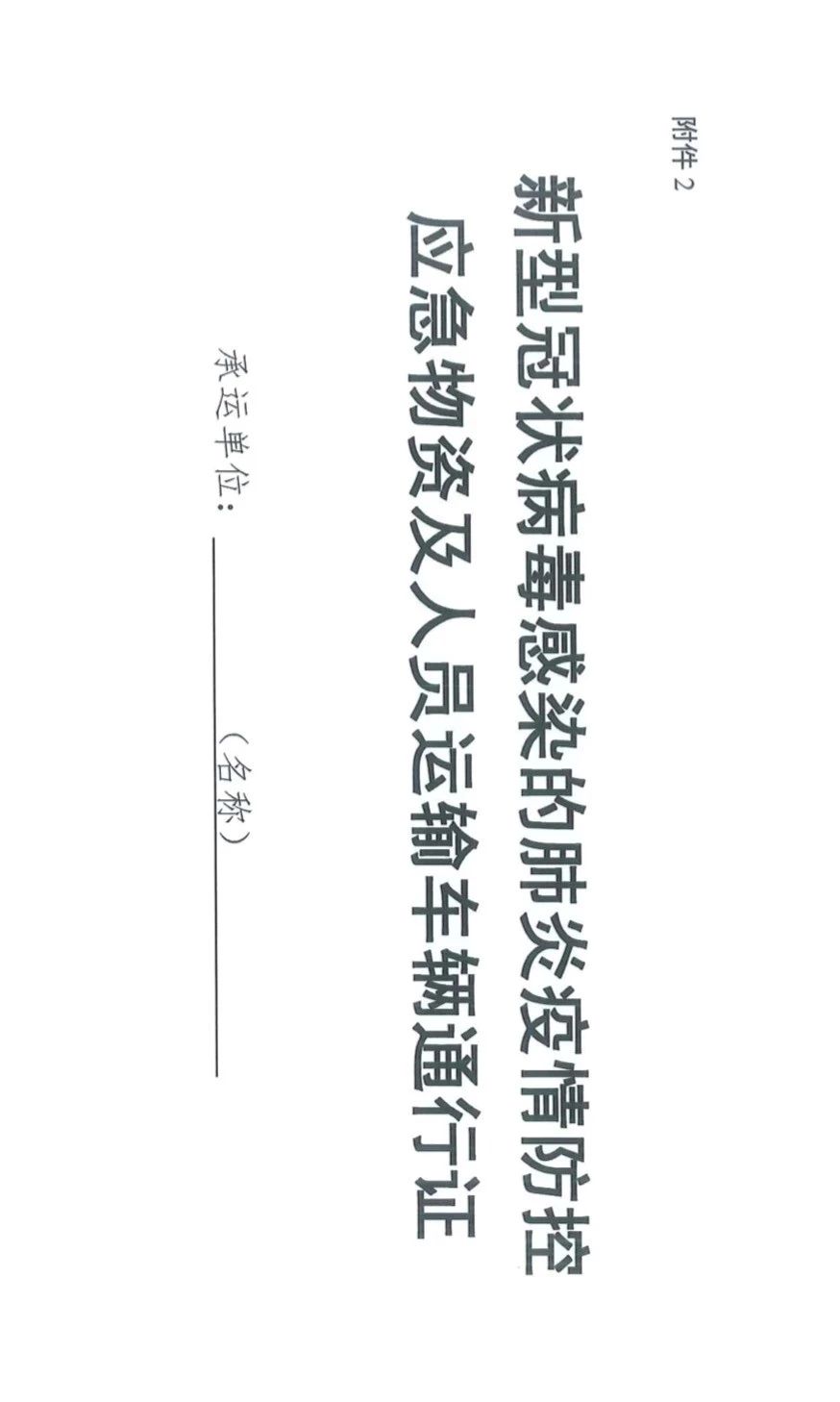 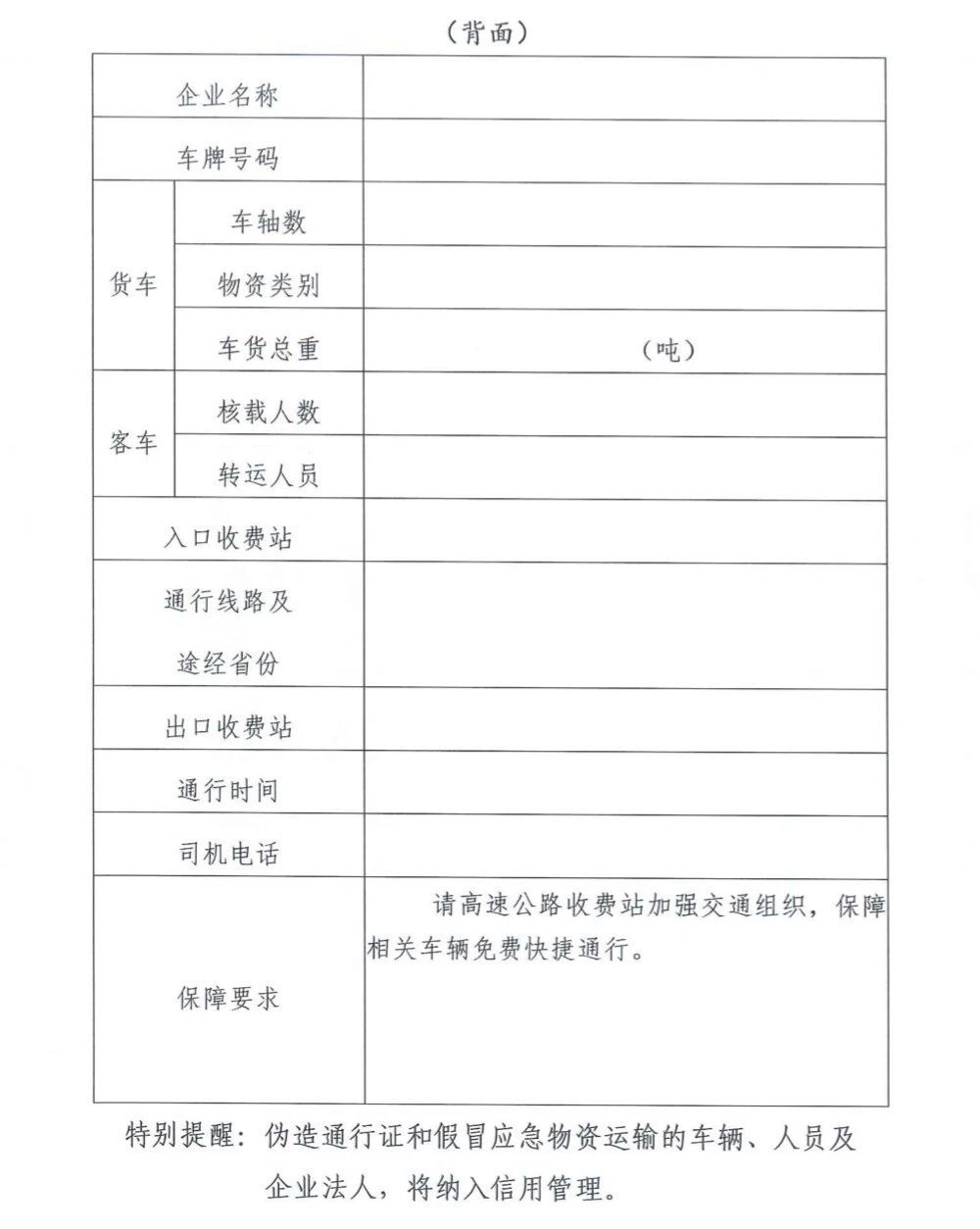 